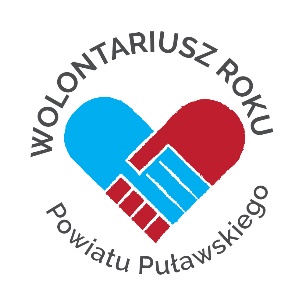 Regulamin powiatowego konkursu plastycznego„Wolontariat – chodź z nami!”I. POSTANOWIENIA OGÓLNENiniejszy regulamin określa warunki, na jakich odbywa się powiatowy konkurs plastyczny „Wolontariat – chodź z nami!”, zwany dalej Konkursem.Organizatorem konkursu jest Starosta Puławski.Tematem konkursu jest plakat promujący wolontariat jako formę aktywności społecznej 
i zachęcający młodzież do podejmowania działalności wolontariackiej w różnych obszarach życia społecznego.II.    UCZESTNICY KONKURSUW konkursie mogą brać udział uczniowie publicznych i niepublicznych placówek oświatowych z terenu powiatu puławskiego, z wyłączeniem dzieci pracowników Organizatora.Konkurs zostanie przeprowadzony w dwóch kategoriach:uczniowie klas VI – VIII szkół podstawowych,uczniowie szkół ponadpodstawowych.III.   ZASADY KONKURSUPracę konkursową należy wykonać w formacie A2, dowolną techniką plastyczną, z wyłączeniem prac przestrzennych.Praca musi być na odwrocie opisana imieniem i nazwiskiem autora oraz nazwą placówki, do której uczęszcza.Pracę wraz z wypełnionym i podpisanym formularzem zgłoszenia oraz klauzulą dotyczącą przetwarzania danych osobowych należy dostarczyć do siedziby organizatora (Starostwo Powiatowe w Puławach, 
al. Królewska 19, 24-100 Puławy) w terminie do 29 listopada 2019 r. Prace dostarczone po tym terminie nie będą podlegały ocenie.Formularz zgłoszenia oraz klauzulę podpisuje jeden z rodziców lub inny przedstawiciel ustawowy uczestnika. Formularz stanowi integralną część niniejszego Regulaminu. Każdy uczestnik może zgłosić do konkursu tylko jedną pracę.Organizator zastrzega sobie prawo do odrzucenia prac niezwiązanych z tematyką konkursu lub sprzecznych z dobrymi obyczajami, naruszającymi ogólnie przyjęte wartości.Rodzic lub inny przedstawiciel ustawowy, składając podpis na Formularzu zgłoszenia i Deklaracji:oświadcza, że uczestnik jest autorem pracy zgłoszonej do konkursu i posiada autorskie prawa majątkowe do pracy i przenosi je na Organizatora w zakresie niezbędnym do jego publikacji i/lub innego rozpowszechniania oraz dokonywania jego opracowania w stopniu, jaki Organizator uzna za stosowny i wskazany dla prawidłowej realizacji założeń konkursu, ze szczególnym uwzględnieniem konieczności dostosowania pracy do wymogów, jakie muszą zostać spełnione przy jego publikacji w materiałach promocyjnych i edukacyjnych związanych 
z konkursem oraz w innych publikacjach związanych z działalnością Organizatora. Autorskie prawa majątkowe zostają przez uczestnika konkursu przeniesione nieodpłatnie na rzecz Organizatora bez ograniczeń czasowych i terytorialnych, na następujących polach:w zakresie utrwalania i zwielokrotniania pracy – wytwarzanie pracy techniką drukarską, reprograficzną, zapisu magnetycznego oraz techniką cyfrową,w zakresie obrotu oryginałem albo egzemplarzami, na których pracę utrwalono – wprowadzenie do obrotu, użyczenie lub najem oryginału albo egzemplarzy,w zakresie rozpowszechniania pracy - wprowadzenie do obrotu, użyczenie lub najem oryginału albo egzemplarzy – samodzielnie bądź w tytułach prasowych Organizatora, publiczne wystawienie, wyświetlenie, odtworzenie, nadawanie i reemitowanie, w tym w materiałach promocyjnych, reklamowych i wystawach, a także publiczne udostępnianie pracy w taki sposób, aby każdy mógł mieć do niej dostęp w miejscu 
i czasie przez siebie wybranym (Internet).wyraża zgodę na przetwarzanie i udostępnianie danych osobowych, a także rozpowszechnianie wizerunku.Prace konkursowe nie będą zwracane autorom.IV. NAGRODYRozstrzygnięcia konkursu dokona komisja powołana przez Organizatora.Laureaci I, II I III miejsca w poszczególnych kategoriach wiekowych otrzymają nagrody rzeczowe.Ogłoszenie wyników konkursu oraz wręczenie nagród nastąpi podczas uroczystej gali „Wolontariusz Roku Powiatu Puławskiego”, która odbędzie się 6 grudnia 2019 r. o godz. 14:30 w Sali Pompejańskiej Starostwa Powiatowego w Puławach.Wyniki konkursu oraz prace konkursowe zostaną opublikowane na stronie internetowej i mediach społecznościowych oraz wydawnictwach prowadzonych przez Organizatora.V. POSTANOWIENIA KOŃCOWEZgłoszenie udziału w konkursie oznacza akceptację wszystkich warunków określonych w niniejszym regulaminie.Wzięcie udziału w Konkursie jest równoznaczne z wyrażeniem zgody na wykorzystanie i przetwarzanie danych osobowych uczestnika i jego rodzica lub innego przedstawiciela ustawowego przez Organizatora w celach związanych z przeprowadzeniem konkursu oraz w celach marketingowych, a także na opublikowanie danych i wizerunku uczestnika w mediach i na stronie internetowej Organizatora.Dane osobowe uczestników konkursu przetwarzane będą przy zachowaniu zasad określonych 
w Rozporządzeniu Parlamentu Europejskiego i Rady (UE) w sprawie ochrony osób fizycznych w związku z przetwarzaniem danych osobowych i w sprawie swobodnego przepływu takich danych oraz uchylenia dyrektywy 95/46/WE (ogólne rozporządzenie o ochronie danych) z dnia 27 kwietnia 2016 r. Podanie danych osobowych jest dobrowolne, jednak ich nie podanie uniemożliwia udział w Konkursie.Karta zgłoszeniaPowiatowy konkurs plastyczny „Wolontariat – chodź z nami!”Oświadczenia:oświadczam, że uczestnik jest autorem pracy zgłoszonej do konkursu i posiada autorskie prawa majątkowe do pracy i przenosi je na Organizatora w zakresie niezbędnym do jego publikacji i/lub innego rozpowszechniania oraz dokonywania jego opracowania 
w stopniu, jaki Organizator uzna za stosowny i wskazany dla prawidłowej realizacji założeń Konkursu, ze szczególnym uwzględnieniem konieczności dostosowania rysunku do wymogów, jakie muszą zostać spełnione przy jego publikacji w materiałach promocyjnych i edukacyjnych związanych z konkursem oraz w innych publikacjach związanych z działalnością Organizatora. Autorskie prawa majątkowe zostają przez uczestnika konkursu przeniesione nieodpłatnie na rzecz Organizatora bez ograniczeń czasowych 
i terytorialnych, na następujących polach:w zakresie utrwalania i zwielokrotniania pracy – wytwarzanie pracy techniką drukarską, reprograficzną, zapisu magnetycznego oraz techniką cyfrową,w zakresie obrotu oryginałem albo egzemplarzami, na których pracę utrwalono – wprowadzenie do obrotu, użyczenie lub najem oryginału albo egzemplarzy,w zakresie rozpowszechniania pracy - wprowadzenie do obrotu, użyczenie lub najem oryginału albo egzemplarzy – samodzielnie bądź w tytułach prasowych Wydawcy, publiczne wystawienie, wyświetlenie, odtworzenie, nadawanie 
i reemitowanie, w tym w materiałach promocyjnych, reklamowych i wystawach, a także publiczne udostępnianie pracy w taki sposób, aby każdy mógł mieć do niej dostęp w miejscu i czasie przez siebie wybranym (Internet).wyrażam zgodę na wykorzystanie i przetwarzanie danych osobowych uczestnika i rodzica lub innego przedstawiciela ustawowego przez Organizatora w celach związanych z przeprowadzeniem konkursu oraz w celach marketingowych, a także na opublikowanie imienia, nazwiska, miejsca zamieszkania i wizerunku uczestnika w mediach i na stronie internetowej www.pulawy.powiat.pl. Dane osobowe uczestników Konkursu przetwarzane będą zgodnie z rozporządzeniem Parlamentu Europejskiego i Rady (UE) 2016/679 
z dnia 27 kwietnia 2016 r. w sprawie ochrony osób fizycznych w związku z przetwarzaniem danych osobowych i w sprawie swobodnego przepływu takich danych oraz uchylenia dyrektywy 95/46/WE (ogólne rozporządzenie o ochronie danych) (Dz. Urz. UE L 119 z 04.05.2016 r.). Podanie danych osobowych jest dobrowolne, jednak ich nie podanie uniemożliwia udział w Konkursie.…………..…………………………………………….podpis rodzica lub innego przedstawiciela ustawowego uczestnika konkursuWypełnioną i podpisaną kartę zgłoszenia wraz z pracą konkursową i klauzulą dotyczącą przetwarzania danych osobowych należy przesłać do Wydziału Promocji, Kultury, Sportu i Turystyki Starostwa Powiatowego 
w Puławach do dnia 29 listopada 2019 r.Klauzula informacyjna dotycząca przetwarzania danych osobowych dla uczestnikówpowiatowego konkursu plastycznego „Wolontariat – chodź z nami!”Zgodnie z art. 13 Rozporządzenia  Parlamentu Europejskiego i Rady (UE) w sprawie ochrony osób fizycznych w związku z przetwarzaniem danych osobowych i w sprawie swobodnego przepływu takich danych oraz uchylenia dyrektywy 95/46/WE (ogólne rozporządzenie o ochronie danych) z dnia 27 kwietnia 2016 r. informuję, iż:Administratorem Pani/Pana danych osobowych jest Starosta Puławski z siedzibą al. Królewska 19, 
24 -100 Puławy. Można się z nami kontaktować:listownie pod wskazany powyżej adres, mailowo na adres: starostwo@pulawy.powiat.pl.Starosta Puławski wyznaczył Inspektora Ochrony Danych, z którym można się kontaktować:listownie pod wskazany powyżej adres, mailowo na adres: rodo@pulawy.powiat.pl.Pani/Pana dane osobowe przetwarzane będą w celu organizacji powiatowego konkursu plastycznego „Wolontariat – chodź z nami!”, na podstawie art. 6 ust. 1 lit. e ogólnego rozporządzenia o ochronie danych osobowych z dnia 27 kwietnia 2016 r.W celu realizacji czynności, o których mowa w pkt 2 potrzebujemy Pani/Pana następujących danych:imię i nazwisko, adres zamieszkania, telefon, nazwa placówki oświatowej, klasa.Odbiorcami Pani/Pana danych osobowych mogą być: środki publicznego przekazu, odbiorcy  mediów i kanałów informacyjnych prowadzonych przez Powiat Puławski – w zakresie pkt 4 lit. a, c,  uprawnione organy publiczne, podmioty wykonujące zadania publiczne lub działające na zlecenie organów władzy publicznej w zakresie i celach, które wynikają z przepisów powszechnie obowiązującego prawa oraz inne podmioty, które na podstawie stosownych umów przetwarzają dane osobowe, dla których Administratorem danych jest Starosta Puławski.Pani/Pana dane osobowe nie będą przekazywane do państwa trzeciego/organizacji międzynarodowej.Pani/Pana dane osobowe będą przechowywane przez okres niezbędny do realizacji celów wskazanych w pkt. 2  nie krócej jednak niż przez okres wskazany w ustawie z dnia 14 lipca 1982 r. o narodowym zasobie archiwalnym  i archiwach (Dz. U. z 2018r., poz. 217) lub w innych obowiązujących przepisach prawa.Posiada Pani/Pan prawo  do:dostępu do treści swoich danych na podstawie art. 15 RODO,ich sprostowania na podstawie art. 16 RODO, usunięcia danych („prawo do bycia zapomnianym”) na podstawie art. 17 RODO,ograniczenia przetwarzania danych na podstawie art. 18 RODO,prawo do przenoszenia danych na podstawie art. 20 RODO,prawo wniesienia sprzeciwu wobec przetwarzania danych na podstawie art.21 RODO.Przysługuje Pan/Pani prawo wniesienia skargi do Prezesa Urzędu Ochrony Danych Osobowych  gdy uzna Pani/Pan, iż przetwarzanie danych osobowych Pani/Pana dotyczących narusza przepisy ogólnego rozporządzenia o ochronie danych osobowych z dnia 27 kwietnia 2016 r.Podanie przez Pana/Panią danych osobowych jest  dobrowolne, jednak ich nie podanie uniemożliwia udział w konkursie Pani/Pana dane nie będą przetwarzane w sposób zautomatyzowany w tym również  w formie profilowania. ……………………………………………………………………………………………………………………………………..(miejscowość, data i podpis rodzica lub innego przedstawiciela ustawowego uczestnika konkursu)Imię i nazwisko uczestnika/czki:Adres zamieszkania, 
tel. kontaktowy:Kategoria konkursowa:□ szkoły podstawowe (klasy VI – VIII)□ szkoły ponadpodstawowe (klasy VI – VIII)*…………………………………………………………………………………………………………….(nazwa placówki, klasa)* zaznaczyć właściwe znakiem „X”Uwagi: